Navodila za izpolnjevanje zavihka Ekonomski kazalniki (polje SE 600 - FADN in tabela Delovna sila)V primeru težav: pišite na eprp-tezave.aktrp@gov.si	Pripravila:Petra Simonišek	KAZALO	1	ZAVIHEK EKONOMSKI KAZALNIKI	21.1	Izračun prihodka iz poslovanja na podlagi knjigovodstva FADN na 31.12 leta poročanja	21.2	Navodilo za izpolnjevanje zavihka Delovna sila	2ZAVIHEK EKONOMSKI KAZALNIKI Izračun prihodka iz poslovanja na podlagi knjigovodstva FADN na 31.12 leta poročanja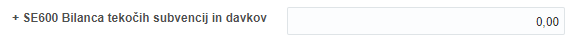 Obvezniki in vzorčniki, ki vodijo knjigovodstvo po metodologiji FADN, v polje SE 600 vnašajo samo podatke o davkih, brez subvencij. Podatek o subvencijah bo Agencija vnesla v fazi obravnave poročil. Navodilo za izpolnjevanje zavihka Delovna sila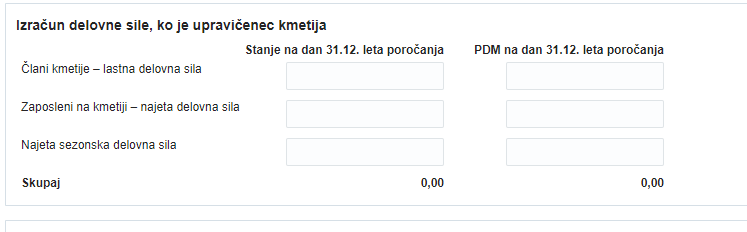 Prvi stolpec (stanje na dan 31.12 leta poročanja):vrstica Člani kmetije- lastna delovna sila  vpišemo število družinskih članov na kmetiji.vrstica Zaposleni na kmetiji – najeta delovna sila  vpišemo število zaposlenih (najetih delavcev) na kmetiji,vrstica Najeta sezonska delovna sila  vpišemo število sezonskih delavcevDrugi stolpec (PDM na dan 31.12. leta poročanja)vrstica Člani kmetije- lastna delovna sila  vpišemo število PDM (izračun za vse člane kmetije) vrstica Zaposleni na kmetiji – najeta delovna sila  vpišemo število PDM, ki ga dosegajo zaposleni (najeti delavci) na kmetiji,vrstica Najeta sezonska delovna sila,  vpišemo število PDM, ki ga dosegajo sezonski delavci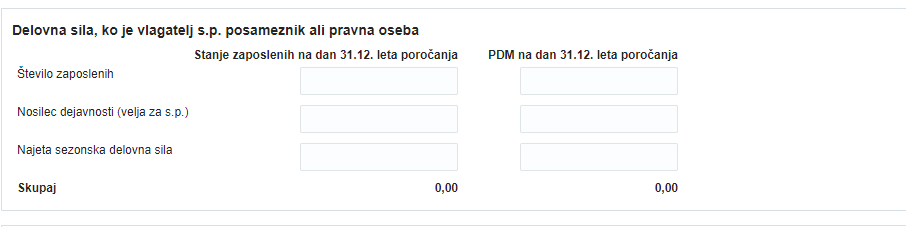 Pri kmetijah, ki vodijo knjigovodstvo Po dejanskih prihodkih in odhodkih, se bo tabela preimenovala, prav tako polja v tabeli. Za vnos velja isto navodilo, kot pri kmetijah.Koeficienti za izračun enote vloženega dela (VIR:  3. točka drugega člena Uredbe o izvajanju ukrepa naložbe v osnovna sredstva in podukrepa podpora za naložbe v gozdarske tehnologije ter predelavo, mobilizacijo in trženje gozdarskih proizvodov iz Programa razvoja podeželja Republike Slovenije za obdobje 2014–2020)oseba, ki je pokojninsko, invalidsko in zdravstveno zavarovana iz naslova opravljanja       kmetijske dejavnosti  (1 PDM); oseba, ki je za polni delovni čas zaposlena na kmetiji (1 PDM);oseba, ki je za krajši delovni čas zaposlena na kmetiji. PDM se ji izračuna glede na število ur zaposlitve ( 0,5 PDM za 4 urni delovni čas, 0,25 PDM za 2 urni  delovni čas, ipd);član kmetije, ki je brezposelna oseba po zakonu, ki ureja trg dela, in je zdravstveno      zavarovan iz naslova opravljanja kmetijske dejavnosti (0,8 PDM);član kmetije, ki je brezposelna oseba po zakonu, ki ureja trg dela (0,5 PDM);član kmetije, ki ni v delovnem razmerju na kmetiji (0,5 PDM);član kmetije, ki je študent ali študentka (0,3 PDM);član kmetije, ki je upokojenec ali upokojenka (0,3 PDM);član kmetije, ki je dijak ali dijakinja (0,2 PDM).